Методическая разработка урока по химии«Аминокислоты: строение, свойства, получение, применение»Разработала: Бирюкова Елена АнатольевнаЦели урока:Обучающая: предполагается, что к концу урока учащиеся будут                      знать  определение аминокислот, общую формулу альфа-аминокислот, их строение, свойства, получение из белковых веществ, применение;                                                                                                                         уметь называть простейшие аминокислоты по структурным формулам, пептидную связь,  различать молекулярные и структурные формулы аминокислот среди формул веществ других классов, характеризовать строение молекулы аминоуксусной кислоты, её физические свойства, составлять уравнения химических реакций, отражающих химические свойства аминоуксусной кислоты, объяснять причины проявления амфотерных свойств аминокислотами, процесс образования пептидной связи, взаимосвязь между строением и химическими свойствами аминокислот.Развивающая: развивать у учащихся исследовательские навыки, умение наблюдать, выделять главное, анализировать, сравнивать, сопоставлять; формировать высокий уровень мыслительной деятельности, научить использовать в решении повседневных задач различные мыслительные приемы.Воспитывающая: показать диалектическую взаимосвязь и взаимообусловленность химических фактов. Довести до учащихся мысль о том, что опровергаются только теории, факты опровергнуть нельзя. С помощью межпредметных связей способствовать формированию картины мира. Тип урока:  урок изучения нового материала.Эксперимент Демонстрация: доказательства наличия аминогруппы и карбоксильной группы в молекулах аминокислот Оборудование для проведения урока: презентация к уроку, компьютер, мультимедийный проектор, экран; шаростержневая модель молекулы аминоуксусной кислоты. Реактивы: раствор аминоуксусной кислоты, раствор гидроксида натрия NaOH и соляная кислота.Ход урока1. Организационный этапУчитель знакомит учащихся с темой, её основными  вопросами, целей урока, порядком и планом работы. Учащиеся записывают тему и план изучения материала в конспект.На предыдущих уроках мы с вами изучили состав, строение и свойства аминов. Сегодня мы расширим наши знания об азотсодержащих органических соединениях на примере аминокислот, их разнообразии, проведем ряд опытов, подтверждающих их свойства, обсудим получение аминокислот из белковых веществ, их применение.  2. Актуализация знаний        Перед тем, как узнавать новое, мы должны вспомнить и обобщить ранее изученный материал. Для этого выполним небольшую самостоятельную работу. Самостоятельная работа по теме «Амины»1. Какие из приведенных веществ относятся к аминам?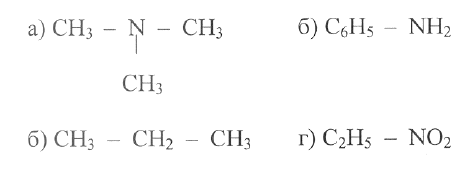 2. Напишите уравнение реакций этиламина с: а) водой; б) бромоводородной кислотой.  Дайте названия продуктам реакций.3. Какой объем кислорода (н.у.) потребуется для полного окисления 10 моль метиламина, массовая доля примесей в котором составляет 5%.3. Изучение новой темы      Задача учителя сводится к организации усвоения  учениками основополагающих знаний.      Объяснение нового материала базируется на уже имеющихся у учащихся знаниях о гомологии, изомерии, номенклатуре органических веществ, о химических свойствах  аминов и кислот.                        Аминокислотами называются соединения, содержащие в молекуле амино- и карбоксильную группы. В зависимости от взаимного положения групп различают альфа-, бетта- и гамма-аминокислоты.     Физических свойствах аминокислот: подобно обычным неорганическим солям, аминокислоты представляют собой кристаллические вещества, растворимые в воде и мало растворимые в органических растворителях. Они плавятся при высоких температурах и обычно при этом разлагаются. Переходить в парообразное состояние они не способны.    Химические свойства аминокислот в первом приближении являются суммой свойств имеющихся в их составе функций. Одновременное присутствие в молекуле аминокислоты кислотной и основной групп приводит к внутримолекулярной нейтрализации.  Своеобразие аминокислот определяется, прежде всего, тем, что в них имеются две функции противоположного химического характера – аминогруппа со свойствами основания и карбоксильная группа со свойствами кислоты. Аминокислоты являются амфотерными соединениями:1. H2N–CH2–COOH + HCl  Cl [H3N–CH2–COOH]2. H2N–CH2–COOH + NaOH  H2N–CH2–COONaРеакции по карбоксильной группе H2NCH2COOH + NaOH  H2NCH2COONa + H2O 2H2NCH2COOH + Na  H2NCH2COONa + H2 H2NCH2COOH + CH3OH  H2NCH2COOCH3 + H2O Реакции по аминогруппе H2NCH2COOH + HCl  Cl·[H3NCH2COOH] Аминокислоты способны взаимодействовать друг с другом, образуя длинные цепи:H2NCH2COOH + HNНСН2COOH  H2NCH2COHNCH2COOH + H2O При изучении кислотно-основных свойств аминокислот проводится демонстрационный опыт: доказательство наличия аминогруппы и карбоксильной группы в молекулах аминокислот. Обобщение и систематизацияЧто называют аминокислотами? Какие функциональные группы содержатся в аминокислотах? Какими свойствами обладают аминокислоты? Какие еще азотсодержащие органические соединения кроме аминов и аминокислот
вам известны? Сколько различных аминокислот можно получить при гидролизе белков? Первичный контроль знаний      Проверка преследует одну цель: выяснить эффективность работы учителя и учащихся на данном уроке. Отметки учащимся на этом этапе обучения можно не ставить, так как процесс формирования знаний ещё не завершился, но отметить работу учащихся необходимо.Тестовое задание для самостоятельной работыВариант I1. Аминоуксусная кислота реагирует:        А.   с этанолом                          В.   с хлоридом натрия        Б.   с серной кислотой              Г.   с гидроксидом натрия2. Связи между остатками аминокислот в белках называются:А. Пептидными.         В. Сложноэфирными.Б. Гликозидными.      Г. Водородными. 3.        Число изомерных трипептидов, содержащих по одному остатку различных аминокислот равно:        А. 3                                           В. 5        Б. 4                                            Г. 64. Определите формулу амина, массовые доли углерода, водорода и азота, в котором соответственно равны 61,0, 15,3 и 23,7%. Вариант II1. Сколько из перечисленных веществ могут реагировать с аминоуксусной кислотой: гидроксид калия, ацетилен, ацетальдегид, хлороводородная кислота, бензол, метанол.А.  1                      В.  3 Б.  2                       Г.  42. Реакция среды в водном растворе аминоуксусной кислоты:       А. кислотная                            В. щелочная       Б. соленая                                 Г. нейтральная3. При гидролизе белков получают:А.  аминокислоты      В. полипептидыБ.  моносахариды       Г. нуклеотиды4.  Определите молекулярную формулу аминокислоты, в которой массовые доли углерода, водорода, кислорода и азота в аминокислоте составляют соответственно 32,0; 6,66; 42,67 и 18,67 %Заключительная часть урока     Подведение итогов урока. Выставление оценок. Рефлексия.      Учащимся предлагается ответить на следующие вопросы:Я  узнал(а) много нового.Мне это пригодится в жизни.Было над чем подумать.На все возникшие у меня вопросы, я получил(а) ответы.Я поработал(а) добросовестно, достиг(ла) поставленных целей.Домашнее задание:  параграф  50, упр. 4, 10.   Спасибо всем за работу. Урок окончен. До свидания.ТЕХНОЛОГИЧЕСКАЯ КАРТА УРОКА«Аминокислоты: строение, свойства, получение, применение».1 курс. Тема: «Аминокислоты: строение, свойства, получение, применение». Урок формирования новых знаний.Тема урока: Аминокислоты: строение, свойства, получение, применение. Тип урока: формирование новых знаний.Цель урока:Обучающая: предполагается, что к концу урока учащиеся будут                                                              знать  определение аминокислот, общую формулу альфа-аминокислот, их строение, свойства, получение из белковых веществ, применение;                                                                                                                         уметь называть простейшие аминокислоты по структурным формулам, пептидную связь, различать молекулярные и структурные формулы аминокислот среди формул веществ других классов, характеризовать строение молекулы аминоуксусной кислоты, её физические свойства, составлять уравнения химических реакций, отражающих химические свойства  аминоуксусной кислоты, объяснять причины проявления амфотерных свойств аминокислотами, процесс образования пептидной связи, взаимосвязь между строением и химическими свойствами аминокислот.Развивающая: развивать у учащихся исследовательские навыки, умение наблюдать, выделять главное, анализировать, сравнивать, сопоставлять; формировать высокий уровень мыслительной деятельности, научить использовать в решении повседневных задач различные мыслительные приемы.Воспитывающая: показать диалектическую взаимосвязь и взаимообусловленность химических фактов. Довести до учащихся мысль о том, что опровергаются только теории, факты опровергнуть нельзя. С помощью межпредметных связей способствовать формированию картины мира. Этап урокаТип УДДОтработка компетенцийЗадачи этапаСодержание этапаОрганизационный - регулятивные УДД:постановка цели,планирование деятельности.Проверка подготовленности группы к уроку, организация внимания учащихся, раскрытие цели и плана урокаПриветствие, фиксация отсутствующих.Тема нашего урока: «Аминокислоты: строение, свойства, получение, применение».Актуализация субъектного опыта учащихся - регулятивные УДД:постановка учебной задачи на основе того, что уже известно.Мотивационный компонент – потребность в познанииОбеспечить мотивацию учения, актуализировать субъектный опыт учащихсяПеред тем, как узнавать новое, мы должны вспомнить и обобщить ранее изученный материал. Для этого выполним самостоятельную работуУсвоение новых знаний- познавательные УДД:общеучебные навыки, моделирование, классификация объектов;- коммуникативные УДД:партнёрство, общение в ходе общей деятельности, коллективное обсуждение задания и его выполнение;- регулятивные УДД:планирование деятельности, согласно опросу по данной теме;- личностные УДД:нравственно-этическая ориентация.Коммуникативная компетенция«устная, речевая»Социальная компетенцияЗнаниевый компонентИнформационная компетенцияСамоконтрольТолерантностьСравнениеОбеспечить восприятие, осмысление и первичное запоминание учащимися изучаемого материалаОбъяснение нового материала базируется на уже имеющихся знаниях о гомологии, изомерии, номенклатуре органических веществ, о химических свойствах аминов и кислот.При изучении кислотно-основных свойств аминокислот проводится демонстрационный опыт: доказательство наличия аминогруппы и карбоксильной группы в молекулах аминокислот. Первичная проверка новых знаний и способов деятельности- регулятивные УДД:оценка  уровня усвоения, благодаря опросу по данной теме.- познавательные УДД: смысловое чтение, извлечение информации;Информационная компетенцияМотивационный компонент – потребность в познании.Учебные действияУстановить правильность и осознанность учащимися теоретической и экспериментальной частей урока.Выявить пробелы, провести коррекцию.Ответы на вопросы.Выполнение тестового задания по вариантам.Информация о выполнении домашнего задания- регулятивные УДД:постановка цели, планирование деятельности;- познавательные УДД: смысловое чтение, извлечение информации;- личностные УДД:нравственно-этическая ориентация.Обеспечить понимание учащимися цели, содержания и способах выполнения домашнего задания.Параграф  50, упр. 4, 10.   Подведение итогов- регулятивные УДД:оценка  уровня усвоения.Дать качественную оценку работы группы и отдельных учащихсяОценки за работу отдельных учащихся с комментарием.Оценка работы группы в целом.Рефлексия - личностные УДД:нравственно-этическая ориентация.Инициировать рефлексию учащихся по поводу своего эмоционального состояния, своей деятельности, общения с преподавателем.Совместно с учащимися формулируются выводы к уроку.Спасибо за сотрудничество!